Exercise 6 – SharePoint and OfficeTime: 15 minutes.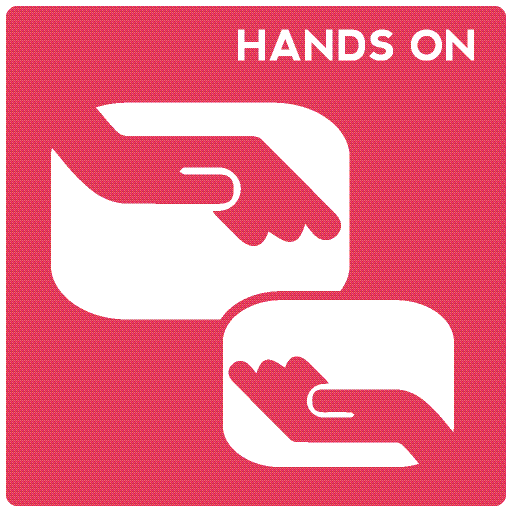 On the Contributor Class page, click Exercises in the left column to view the links for these tasks.
Connect to Office
Because it occasionally takes a couple of minutes for the library connection to register, let’s do Task 2 next (which doesn’t use the connection). Then, when we do Task 3, the connection should be ready for you.ExcelWordTask 1Take these steps…Connect a SharePoint library to your Office applicationGo to the Shared Documents library.Click the LIBRARY tab, click the down arrow under Connect to Office and click Add to SharePoint Sites.You may see the Library added message appear briefly in the upper right.Task 2Take these steps…Export a SharePoint list and create an Excel spreadsheetGo to the Custom List. Click the LIST tab and click Export to Excel.At the bottom of the screen, click Open to view the list in Excel. Click the Enable button so the list remains synchronized with the server.In Excel, click the File tab and click Save to store the file as an Excel spreadsheet. Navigate to your desktop and store the file as Book1 (or any other name) there. Close Excel.Note: You can also export libraries. The document name column will contain a link to the document in the SharePoint library.Task 3Take these steps…Open and check out a documentOpen Word.In Word, click the File tab and click Open.In the left column, under Favorites, click SharePoint Sites.Double-click the shortcut for the Contributor Class - Shared Documents library.Click the name of a file that you uploaded and click Open.When the document opens, click Check Out.Edit the document Make several changes to the content of the document, such as changing text, dates or times. Edit the document’s propertiesTo view all of the document’s properties, click the File tab and click Info. Then, at the bottom of the right column, click Show All Properties.In the right column, change the properties for Doc Status, Document Type, and Milestone to other values.Save and check in the documentSave the document in Word by clicking Save in the left column.To check in the document in Word, return to the File Info page, click the Check In button and close the document.Return to SharePoint and go to the Shared Documents library.Click the document name to open the document and review your changes.